________________________________________                         Ime i prezime podnositelja zahtjeva                                                         ________________________________________Adresa________________________________________                  OIB________________________________________Telefon/Mobitel ________________________________________Zastupan po                                                                                                    Grad KarlovacUpravni odjel za prostorno uređenjei poslove provedbe dokumenata prostornog uređenjaTrg hrvatskih branitelja 447000 KarlovacPredmet: Zahtjev za izdavanje lokacijske informacije		(čl. 36 . ZOPU, NUP)	    Molim Naslov da mi izda lokacijsku informaciju za:katastarsku česticu br. _____________________________________________________ katastarsku općinu  _______________________________________________________ U Karlovcu, ____________ 202__ . g.                       _____________________________                                                       vlastoručni potpis podnositelja zahtjeva                                                                                               ili opunomoćenika Upravna pristojba 5,30 € Uplata na rn HR7824000081817900000, poziv na broj: HR68 5703-OIB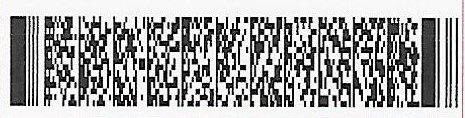 